Referral FormReason for Referral:Current school functioning and desire for assistance:Please complete this form electronically and/or print it: email to help@leosupportct.com or mail to P.O. Box 380-322, East Hartford, CT 06138. Or fax to 860-249-0975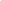 IN-HOME SERVICES TREATMENT REQUEST Facility Requesting Authorization: The Latin Enrichment Organization, LLCSubmitted By:  Tammy Mathieu  Contact Number: 203-641-8979Supervisor: Sarah MacDonald  Contact Number: 860-249-0975Member Name:  _______________________________ DOB:  __________    Anthem ID #:  ________________Date of Assessment:   ________    Who referred member ? ________________________________Program Type:IIBHS    X       MDFT_____________      MST  _____________    IICAPS _________Service Codes Requested and Number of Units per Code:H0004 – Behavioral Health Counseling and Therapy   _________ unitsH0006 - Alcohol and/or drug services: case management  _______ unitsH0023 – Behavioral Health Outreach Service  ________ units Admission date:  ____________             Anticipated discharge date:  ________________Clinical Information:Diagnoses:	_________________________________________________________________________________________________________________________________________________________________________Current Medications (list name, dose, duration):      _______________________________________________________________________________________________________________________________________________________________________________________________________________________________________ Prior intensive treatment history (list facility, dates, level of care, issue (ED, SA, MH)):   __________________________________________________________________________________________________________________________________________________________________________________________________________Discharge plan:  ______________________________________________________________________________Treatment plan:  _______________________________________________________________________________________________________________________________________________________________________________________________________________________________________________________________________Date of Referral:      Patient Name:         Patient on an 504 Plan or IEP Plan: Patient Name:         Patient on an 504 Plan or IEP Plan: Date of Birth:	     SS#:     -  -    School Attending: Patient’s Guardian Phone #:    -    Patient’s Guardian Phone #:    -    Referral Source:       Phone # of Referral Source:     -     x    Phone # of Referral Source:     -     x    Patients Guardian’s Name:       Insurance ID Number:Insurance ID Number:Current Diagnosis:Have the caregivers been informed about the requirements for family involvement?Have the caregivers been informed about the requirements for family involvement?☐ Yes ☐ NoPARENT/CAREGIVER’S RELATIONSHIP TO CHILDPARENT/CAREGIVER’S RELATIONSHIP TO CHILD☐ Parent ☐Foster Parent ☐ Guardian ☐ Relative or  ☐ Other:CURRENT AND PAST BEHAVIORAL HEALTH TREATMENT PROVIDERS/AGENCIES:CURRENT AND PAST BEHAVIORAL HEALTH TREATMENT PROVIDERS/AGENCIES:Currently on Medications?Currently on Medications?☐ Yes ☐ No Please Identify the current and past medications:Most recent psychiatric hospitalizations: Provide Dates and Reason for hospitalizationsMost recent psychiatric hospitalizations: Provide Dates and Reason for hospitalizationsDifficulty making transition:☐ new student/freshman☐ new student/freshman☐ new student/freshman☐ new program☐ new program☐ new programSocial problems:☐ aggressive☐ aggressive☐ shy☐ overactive☐ overactive☐ other      Achievement problems:   ☐poor grades☐poor grades☐ poor skills☐ low motivation☐ low motivation☐ low motivationProgram Being Referred To   ☐Outpatient Therapy☐Outpatient Therapy☐ School Based Therapy ☐ Psychiatric Evaluation/Medication Management ☐ Psychiatric Evaluation/Medication Management ☐ Psychiatric Evaluation/Medication Management Major psychosocial or mental health concern:Major psychosocial or mental health concern:Major psychosocial or mental health concern:Major psychosocial or mental health concern:Major psychosocial or mental health concern:Major psychosocial or mental health concern:Major psychosocial or mental health concern:☐drug/alcohol abuse☐drug/alcohol abuse☐depression/suicide☐depression/suicide☐depression/suicide☐grief☐grief☐dropout prevention ☐dropout prevention ☐gang involvement☐gang involvement☐gang involvement☐pregnancy support☐pregnancy support☐eating problems☐eating problems☐physical/sexual abuse☐physical/sexual abuse☐physical/sexual abuse☐neglect☐neglect☐reactions to chronic illness☐reactions to chronic illness☐self esteem☐self esteem☐self esteem☐family/relationship probs☐family/relationship probs☐anxiety/phobia☐anxiety/phobia☐legal problems☐legal problems☐legal problems☐other      ☐other      Current Related Service hours receiving in school now according to 504, IEP Plan, or SST Plan:Current Related Service hours receiving in school now according to 504, IEP Plan, or SST Plan:Current Related Service hours receiving in school now according to 504, IEP Plan, or SST Plan:Current Related Service hours receiving in school now according to 504, IEP Plan, or SST Plan:Current Related Service hours receiving in school now according to 504, IEP Plan, or SST Plan:Current Related Service hours receiving in school now according to 504, IEP Plan, or SST Plan:Current Related Service hours receiving in school now according to 504, IEP Plan, or SST Plan:Other specific concerns:Other specific concerns:Other specific concerns:Other specific concerns:Other specific concerns:Other specific concerns:Other specific concerns:Absent from school:☐ seldom☐ 1/month☐ 1/month☐ 2-3/month☐ 2-3/month☐ 4+/monthOverall academic performance:   ☐poor grades☐poor grades☐ poor skills☐ poor skills☐ low motivation☐ low motivationHas the student/family asked for:Information about service			☐Y	☐NAn appointment to initiate help		☐Y	☐NSomeone to contact them to offer help	☐Y	☐NInformation about service			☐Y	☐NAn appointment to initiate help		☐Y	☐NSomeone to contact them to offer help	☐Y	☐NInformation about service			☐Y	☐NAn appointment to initiate help		☐Y	☐NSomeone to contact them to offer help	☐Y	☐NInformation about service			☐Y	☐NAn appointment to initiate help		☐Y	☐NSomeone to contact them to offer help	☐Y	☐NInformation about service			☐Y	☐NAn appointment to initiate help		☐Y	☐NSomeone to contact them to offer help	☐Y	☐NInformation about service			☐Y	☐NAn appointment to initiate help		☐Y	☐NSomeone to contact them to offer help	☐Y	☐NIf you have information about the cause of a problem or other important factors related to the situation, briefly note them here (use the back if necessary).If you have information about the cause of a problem or other important factors related to the situation, briefly note them here (use the back if necessary).If you have information about the cause of a problem or other important factors related to the situation, briefly note them here (use the back if necessary).If you have information about the cause of a problem or other important factors related to the situation, briefly note them here (use the back if necessary).If you have information about the cause of a problem or other important factors related to the situation, briefly note them here (use the back if necessary).If you have information about the cause of a problem or other important factors related to the situation, briefly note them here (use the back if necessary).If you have information about the cause of a problem or other important factors related to the situation, briefly note them here (use the back if necessary).SymptomsCurrent History Explanation of Checked SymptomsSelf-injurious Others ☐ ☐ Aggressive Towards☐ ☐ Bedwetting/Soiling☐ ☐ Developmental Delays☐ ☐ Limitations☐ ☐ Abuse Cognitive☐ ☐ Truancy Substance☐ ☐ Anxiety Running Away☐ ☐ Tantrums Depression☐ ☐ Stealing Lying Temper☐ ☐ Sexualized Behaviors☐ ☐ Homicidal Ideation☐ ☐ Suicidal Ideation☐ ☐ Psychotic Symptoms☐ ☐ Destroying Property☐ ☐ 